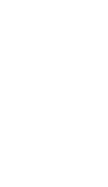 Are these comprehensible vocabulary questions? Fill in the chart below.ExampleComprehensible?Congruence means identical in form or shape, like all the circles around the room, but not necessarily size, like the circles are many different sizes.When we practice we do something again and again.To fill a liquid measuring cup partway, match the line on the side of the cup with the amount you need. Then, slowly pour your liquid into the cup. When the amount of liquid reaches the line, stop pouring.Let’s write lowercase d. First, we go between the bottom and middle lines and make a circle. Then, we go to the top and down to the bottom, staying on the right side of the circle.Let’s prepare to write a formal email. Start with the email address. You should have this already. Make sure it is spelled correctly. Then, add a subject stating the purpose of the email. Keep it short, maybe 5 to 10 words or maybe a few more.  Start with a formal greeting like “Dear Ms. Harris.” Don’t say “Hey” or “Hi there” because it can send the wrong message.